Правительство Российской Федерации       Федеральное государственное автономное образовательное учреждение  высшего профессионального образования       "Национальный исследовательский университет "Высшая школа экономики"    Факультет менеджментаПрограмма дисциплины «Международный туристический бизнес»для направления 080200.68 Менеджмент» подготовки магистра по программеАвторы программы:д.э.н., проф. Философова Т.Г., tfilosofova@hse.ruОдобрена на заседании кафедры международного бизнеса «____»_____________    20___г.Зав. кафедрой С.Н. ЛавровРекомендована секцией УМС «Менеджмент» «___»____________ 2013г ПредседательУтверждена УС факультета менеджмент «___»_____________2013г.Ученый секретарь________________________Москва, 2013Настоящая программа не может быть использована другими подразделениями университета и другими вузами без разрешения кафедры-разработчика программы.Область применения и нормативные ссылки Настоящая программа учебной дисциплины устанавливает минимальные требования к знаниям и умениям студента и определяет содержание и виды учебных занятий и отчетности.Программа предназначена для преподавателей, ведущих данную дисциплину, учебных ассистентов и студентов направления направления 080200.68 «Менеджмент» подготовки магистра, изучающих дисциплину «Международный туристический бизнес».Программа разработана в соответствии с:Рабочим учебным планом университета по направлению 080200.68 «Менеджмент» подготовки магистра, утвержденным в 2013 г. Цели освоения дисциплины Целью освоения дисциплины «Международный туристический бизнес» является способствовать формированию основных компетенций в области методологии исследования рыночных структур в условиях глобализации экономики, теории и практики международного бизнеса в индустрии туризма и гостеприимства, теоретических и практических знаний и умений в области применения его базовых принципов, противостояния национального бизнеса вызовам мировой экономики, применения технологий и инструментов международного туристического бизнеса, взаимодействия компаний сферы туристического и гостиничного бизнеса с государственными структурами при выходе и функционировании на внешних рынках.Компетенции обучающегося, формируемые в результате освоения дисциплины результате освоения дисциплины студент должен: изучить научно-теоретических основы международного бизнеса, его сущности и места в международных экономических отношениях, современные формы международного бизнеса в сфере индустрии туризма и гостеприимства изучить основные модели и стратегии интернационализации компаний в сфере индустрии туризма и гостеприимства; изучить современные технологии и инструменты международного туристического бизнеса, принципы взаимодействия с государством при выходе национальных компаний на внешние рынки туризма и гостеприимства; приобрести практические навыки в применении методологии исследования в области международного туристического бизнеса, подготовки и принятия эффективных экономических решений для осуществления международной бизнес-деятельности субъектов индустрии туризма и гостеприимства с учетом особенностей трендов мировой экономики; овладеть основами методов экономической оценки эффективности международного туристического бизнеса В результате освоения дисциплины студент осваивает следующие компетенции: Место дисциплины в структуре образовательной программы Дисциплина «Международный туристический бизнес» читается студентам, обучающимся на магистерской программе «Экономика впечатлений».Курс является обязательным и читается во втором полугодии учебного года. Продолжительность курса составляет 144 учебных часов, в том числе 48 часов аудиторных занятий.Изучение данной дисциплины базируется на следующих дисциплинах:«Развитие постиндустриальной экономики в современных условиях», «Глобальная конкуренция и конкурентоспособность бизнесе в новой экономике», и др.Для освоения учебной дисциплины, студенты должны владеть следующими знаниями и компетенциями:иметь системное представление об эволюции научно-теоретических основ теории международного бизнеса, ее сущности и значением в развитии экономики; знать типологию инструментов и методов ведения международного бизнеса, знать основные методы и современные инструменты международного бизнеса;владеть практическими навыками подготовки и принятия эффективных решений в деятельности компании в индустрии туризма и гостеприимства, функционирующей на международном рынке. Основные положения дисциплины могут быть использованы в дальнейшем при написании выпускных квалификационных работТематический план учебной дисциплины 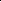 Формы контроля знаний студентов Критерии оценки знаний, навыков Освоение материала и получение положительной оценки предусматривает посещение лекций, работу на семинарах и самостоятельную работу студентов.Проверка знаний студентов происходит следующим образом:на семинарах преподаватель оценивает участие студентов в дискуссиях, обсуждении конкретных ситуаций (аудиторная работа); преподаватель оценивает полноту и самостоятельность выполнения домашних заданий студентами (аудиторная работа); на последнем семинаре по каждому разделу программы проводится письменное тестирование (аудиторная работа). Оценки по всем формам контроля выставляются по 10-ти балльной шкале:1-3 балла - «неудовлетворительно»(1 – весьма неудовлетворительно, 2 – очень плохо, 3 – плохо);4-5 баллов - «удовлетворительно»(4 – удовлетворительно, 5 – весьма удовлетворительно);6-7 баллов - «хорошо»(6 – хорошо, 7 – очень хорошо);8-10 баллов - «отлично»(8 – почти отлично, 9 – отлично, 10 – блестяще).Оценка за итоговый тест выставляется на основе функции нормального распределения. Пять процентов лучших работ студентов группы получают высший балл. Нижней границей оценки «хорошо» являются 80% правильных ответов от числа правильных ответов в лучшейработе по данной группе. Нижней границей оценки «удовлетворительно» являются 80% правильных ответов от нижней границы оценки «хорошо». Все работы, где количество правильных ответов меньше указанной границы оцениваются «неудовлетворительно». Например, максимальное количество баллов, которое можно набрать по тесту – 44. В группе 33 студента. Следовательно, два человека, набравшие большее количество баллов за правильные ответы, могут претендовать на высшую оценку. Лучшие работы в группе – 40 и 39 баллов. В этом случае, нижней границей оценки «хорошо» будут 32 балла, а нижней границей оценки «удовлетворительно» - 26 баллов. Если в группе будет большее число студентов, набравших одинаковое количество высоких баллов, то они все получают оценку «отлично».Любой положительный результат расчета средневзвешенной оценки округляется до ближайшего целого числа. Например, если средняя оценка студента составляет от 7.01 до 7.50, то он получает 7 баллов; если средняя оценка составляет от 7.51 до 7.99, то студент получает 8 баллов.В то же время средневзвешенная оценка ниже 4 баллов не округляется до 4-х. Так, если она составляет 3,99 балла, то это означает, что студент не перешел рубеж, необходимый для получения удовлетворительной оценки, и ему выставляется неудовлетворительная отметка «3» по десятибалльной шкале.Если за итоговый тест студент получил меньше 4-х баллов, тогда этот результат является блокирующим для вычисления средневзвешенной оценки, т. е. все предыдущие результаты не учитываются, и студент получает неудовлетворительную оценку.Затем оценка по пятибалльной и десятибалльной шкале выставляется в ведомость и зачетную книжку студента.Содержание дисциплины Раздел 1. Сущность и особенности международного туристического бизнесаТема 1.1. Международный бизнес как экономическая категория. Формы международной предпринимательской деятельности. Экспорт и импорт. Зарубежные инвестиции и другие формы международных деловых операций. Роль международного бизнеса в мировом экономическом развитии и национальной экономике. Эпоха глобализации. Теории интернационализации бизнеса. Стадии развитии международной компании. Компании «рожденные глобальнымиТема 1.2. Международный туристический бизнес. Основные виды международного туристического бизнеса, его субъекты и особенности их взаимодействий. Факторы развития международного туризма и перспективы развития международного туристического бизнеса. IT технологии и туристический бизнес. Роль Интернета в развитии международного туристического бизнеса.Рекомендуемая литература:Александрова А. Ю. Международный туризм - М: КноРус, 2013 Гриффин Р. Международный бизнес. СПб. Питер, 2006. – 1086 с.Поляков В. В. Мировая экономика и международный бизнес. М. КноРус, 2007. - 399 с. Ростовский Ю. М. Внешнеэкономическая деятельность. Магистр, 2011. - 591 с Философова Т.Г. На пути в мировое хозяйство: инновации, инвестиции, конкурентоспособность – М.: Научная книга, 2007 Сборник кейсов Раздел 1. Разработчик Философова Т.Г. – 2012Раздел 2. Основы теории и практики формирования международных бизнес-структур в индустрии туризма и гостеприимства на мировом рынкеТема 2.1.Основы теории международной торговли и мировой экономики. Международная торговля услугами. Современные теории торговли. Типы и видымеждународных инвестиций, теории международных инвестиций. Современные проблемы взаимодействия компаний в сфере туризма и гостеприимства с рынком капитала. Международная валютная система, ее история и современное состояние. Формирование национальной торговой политики и международное сотрудничество в области туризма.Тема 2.2.Экономические, организационные, технологические и правовые аспекты ведения международной бизнес-деятельности. Различия и сходства. Международный рынок как внешняя среда: регулирование международной туристической бизнес-деятельности. Особенности международных соглашений в сфере услуг. Влияние транснациональных компаний на страны пребывания. Решение споров в международном бизнесе. Международные организационные структуры и контроль.Тема 2.3. Влияние культуры на деятельности международной компании на рынках туризма и гостеприимства. Ценности и установки. Понимание новой культуры. Особенности странового ведения бизнеса. Новые туристические продукты в международном туристическом бизнесе. Риск и неопределенность в при выходе на международные рынки. Государственная поддержка бизнеса на рынках зарубежных стран.Тема 2.4. Транспортное обеспечение международного туризма. Особенности деятельности международных компаний-перевозчиков. Международные круизные компании на рынки туризма и гостеприимства. Лидеры рынка, особенности их организации и функционирования. Особенности рынка и методы продвижения. Комплексные решения для круизных компаний.Рекомендуемая литература:            Агапова И.И. История экономических учений. — М.: ВиМ, 1997 Александрова А. Ю. Международный туризм - М: КноРус, 2013 Гриффин Р. Международный бизнес. СПб. Питер, 2006. – 1086 с. Классика экономической мысли. — М: Эксмо-Пресс, 2000Поляков В. В. Мировая экономика и международный бизнес. М. КноРус, 2007. - 399 с. Ростовский Ю. М. Внешнеэкономическая деятельность. Магистр, 2011. - 591 с Философова Т.Г. На пути в мировое хозяйство: инновации, инвестиции, конкурентоспособность – М.: Научная книга, 2007 Сборник кейсов Раздел 1. Разработчик Философова Т.Г. – 2012Раздел 3. Технологии ведения международного бизнеса в индустрии туризма и гостеприимстваТема 3.1. Роль и значение технологий международного бизнеса. Выбор технологии международного бизнеса для проникновения на внешний рынок. Посредники в международном туристическом бизнесе. Международное лицензирование, преимущества и недостатки.Тема 3.2.Лизинг как технология международного бизнеса. Сущность лизинга и его функции. Виды лизинговых сделок. Порядок осуществления лизинговой сделки. Лизинговые компании. Франчайзинг в международном туристическом бизнесе. Содержание сделокТема 3.3. Франчайзинг. Основные вопросы международного франчайзинга. Его применение в международном бизнесе. Субъекты и объекты франчайзинга, особенности их взаимодействия. Порядок осуществления факторинговых сделок. Преимущества и недостаткиТема 3.4. Специализированные способы проникновения в международном бизнесе. Прямые иностранные инвестиции. Стратегия строительства новых объектов, приобретение существующих, совместные предприятия и др. Международные стратегические альянсы, преимущества и недостатки. Типы союзов, проблемы их формирования.Рекомендуемая литература:Агапова И.И. История экономических учений. — М.: ВиМ, 1997 Александрова А. Ю. Международный туризм - М: КноРус, 2013 Гриффин Р. Международный бизнес. СПб. Питер, 2006. – 1086 с. Классика экономической мысли. — М: Эксмо-Пресс, 2000Поляков, В. В. Мировая экономика и международный бизнес. М. КноРус, 2007. - 399 с. Ростовский, Ю. М. Внешнеэкономическая деятельность. Магистр, 2011. - 591 с Философова Т.Г. Лизинговый бизнес – М.:ЮНИТИ, 2010 Философова Т.Г. На пути в мировое хозяйство: инновации, инвестиции, конкурентоспособность – М.: Научная книга, 2007 Сборник кейсов Раздел 1. Разработчик Философова Т.Г. – 2012Шарп У., Александер Г., Бэйли Дж. Инвестиции. Пер. с англ. - М.: ИНФРА – М.: 1997 Юнусов, Л. А. Прямые иностранные инвестиции в условиях глобализации мировой экономики. РГТЭУ, 2010. - 281Раздел 4. Мировые рынки и центры деловой активности в сфере туризма и гостеприимстваТема 4.1. Туристические рынки стран Северной Америки: США, Канада, Мексика, Страны Центральной Америки и Карибского бассейна. Страны Западной Европы.Тема 4.2. Туристические рынки страны Азии, Африки и Ближнего Востока. Южная Америка.Тема 4.3. Туристические рынки стран Восточной и Центральной Европы. Страны СНГ. Международный туристический бизнес в России.Рекомендуемая литература:               Философова Т.Г. На пути в мировое хозяйство: инновации, инвестиции,                 конкурентоспособность – М.: Научная книга, 2007                      Боди З., Кейн А., Маркус А. Принципы инвестиций: Пер. с англ.- М.: Из-во «Вильямс», 2002                      Хрестоматия по курсу. Составители Философова Т.Г., Фрадков П.М. – М.: 2012 Оценочные средства для текущего контроля и аттестации студента Вопросы для оценки качества освоения дисциплины Назовите основные предпосылки развития международного туристического бизнесаКакие формы международного туристического бизнеса Вы знаете?Дайте определение термину «международный бизнес»Какова роль международного бизнеса в экономике?Какие виды зарубежных инвестиций Вы знаете Назовите известные факторы развития международного туристического бизнеса.Какова роль IT-технологий в развитии международного туристического бизнеса? Опишите суть современных проблем взаимодействия компаний в сфере туризма и гостеприимства с рынком капитала Как влияет культура на деятельности международной компании на рынках туризма и гостеприимства. Какие проблемы выведения на внешний рынок новых туристических продуктов Вы можете назвать? Какие особенности деятельности круизных компаний на международных рынках Вы можете назвать? Какие технологии международного бизнеса в сфере туризма и гостеприимства Вы знаете?Что Вы знаете о применении лизинга (франчайзинга и др.) в международном бизнесе в сфере туризма и гостеприимства? Какие способы проникновения на рынки зарубежных стран Вы можете назвать?15. Расскажите об особенностях ведения международного бизнеса  на региональном рынке туристических услуг и гостеприимстваКомпетенцияКод по ФГОС/ НИУДескрипторы – основные признаки освоения (показатели достижения результата)Формы и методы обучения, способствующие формированию и развитию компетенцииСпособен рефлексировать (оценивать и перерабатывать)Освоенные научные методы и способы деятельностиСК-М1Распознает основные направления и   особенности развития международного бизнеса, представляет связи между его технологиями  и механизмами   бизнеса  и их эффективностью; оценивает роль  различных факторов в модели формирования и функционирования различных структур международноготуристического бизнесаЛекции, семинарские занятия, самостоятельнаяработа по подготовке к семинарским занятиям, выполнение домашнего задания, разбор практических ситуаций ивыполнение проектаСпособен предлагать концепции, модели, изобретатьи использовать новые способы и инструменты профессиональнойдеятельностиСК-М2Распознает и умеет осуществить исследования рыночных структур, выделить границы рынка, оценитьбарьеры входа на внешний рынок и динамику его развития.Лекции, семинарские занятия, самостоятельная работа по подготовке к семинарским занятиям, выполнение домашнего задания, разборпрактических ситуаций ивыполнение проектаСпособен к самостоятельномуОсвоению новых методов  исследования, изменению научного  и научно-производственногопрофиля своей деятельностиСК-М3Выделяет основные институты,оказывающие воздействие нафункционированиемеждународного бизнеса виндустрии туризма игостеприимства, механизмывзаимодействия сгосударством, инструментыподдержки национальногобизнеса на мировых рынкахиндустрии и гостеприимстваЛекции, семинарскиезанятия, самостоятельнаяработа по подготовке ксеминарским занятиям,выполнение домашнегозадания, разборпрактических ситуаций ивыполнение проектаСпособен анализировать, верифицировать информацию,Оценивать ее информации вХоде профессиональнойдеятельности, при необходимости восполнять и синтезировать недостающуюинформацию и работать вусловиях неопределенностиСК-М6Разрабатывает направлениядействий и обосновываетмеханизмы и технологииведения международногобизнеса с учетом особенностейфункционированиярегиональных рынков туризмаи гостеприимстваЛекции, семинарскиезанятия, самостоятельнаяработа по подготовке ксеминарским занятиям,выполнение домашнегозадания, разборпрактических ситуаций ивыполнение проектаСпособен вестипрофессиональную, в том числе, научно- исследовательскуюдеятельность  международной средеСК-М8Выделяет основные проблемыразвития международногобизнеса в индустрии туризма и гостеприимстваЛекции, семинарскиезанятия, самостоятельнаяработа по подготовке ксеминарским занятиям, выполнение домашнего задания , разбор практических ситуаций и выполнение проектаСпособен использовать социальные и межкультурныеразличия  для решения проблем в профессиональнойи социальной деятельности.СЛК–М1Умеет оценить эффективностьприменения той или инойтехнологии международногобизнеса в сфере туризма игостеприимства, владеетосновами знаний онациональных особенностяхСпособен выявлять и формулировать актуальныеНаучные проблемы в областименеджмента, обобщать и критически оценивать результаты, полученныеотечественными и зарубежными исследователямипо избранной темеМ2.3_5.4_5.6_71(М)Знает основные методы исовременные международногобизнеса, владеетпрактическими навыкамиподготовки и принятияэффективных решений вдеятельности компании виндустрии туризма игостеприимства,функционирующей намеждународном рынкахСамостоя-№Название разделаВсегоАудиторные часыАудиторные часытельная№Название разделачасовработачасовработаЛекцииСеминары1Раздел 1. Сущность и особенности244416международного туристического бизнеса2Раздел 2. Основы теории и практики488832формирования международных бизнес-структур в индустрии туризма игостеприимства на мировом рынке3Раздел 3.Новые технологии ведения366624международного бизнеса в индустрии туризмаи гостеприимства4.Раздел 4. Мировые рынки и центры деловой366624активности в сфере туризма и гостеприимстваИТОГО:144242496ТипФорма1 год1 годПараметры **контроляконтроля12ПромежТекущий++Выполнение устных и письменных домашнихуточныйконтрользанятий к практическим аудиторным занятиям,(на семинарских занятиях); выполнение заданийна семинарах (анализ конкретных ситуаций),выполнение письменных самостоятельных работв течение периода обучения (10-15 мин)Контрольная+В конце второго модуля, по разделам 1и 2работаДомашнее+В соответствии с требованиями НИУ ВШЭзаданиеСтепень++Работа на семинаре, участие в разборе  бизнес-активностиситуаций в аудитории по изучаемым темам ,работыучастие  в  обсуждении  проблемных  вопросов,студентовответы на вопросы, выступление с докладами ипрезентациямиИтоговыЭкзамен+письменная работа (60 мин.) и ее последующая  йустная защита,3 рабочих дня на оценку результатов контроля